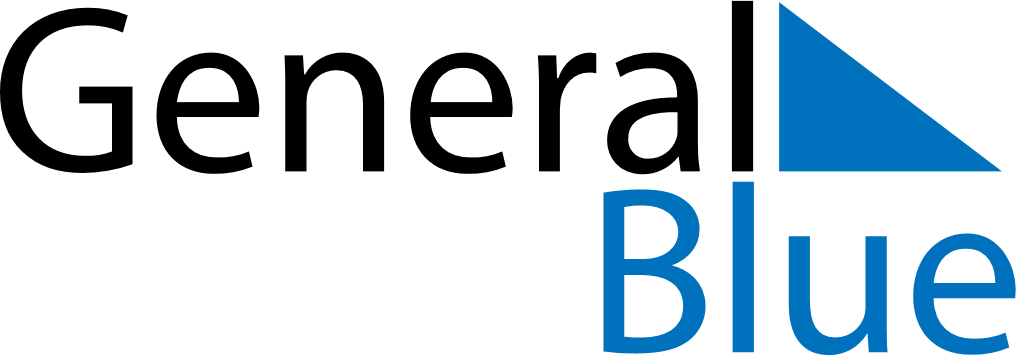 Weekly CalendarAugust 8, 2022 - August 14, 2022Weekly CalendarAugust 8, 2022 - August 14, 2022Weekly CalendarAugust 8, 2022 - August 14, 2022Weekly CalendarAugust 8, 2022 - August 14, 2022Weekly CalendarAugust 8, 2022 - August 14, 2022Weekly CalendarAugust 8, 2022 - August 14, 2022MONDAYAug 08TUESDAYAug 09TUESDAYAug 09WEDNESDAYAug 10THURSDAYAug 11FRIDAYAug 12SATURDAYAug 13SUNDAYAug 14